This meeting was recorded for future viewing. We are privileged to have gathered on the traditional territory of the Kwakwaka'wakw.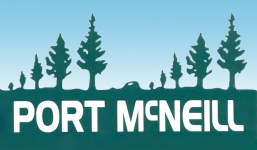 MINUTESSpecial Council Meeting9:00 AM - Thursday, May 12, 2022Online Via Microsoft Teams PRESENT:VIA Microsoft Teams - Mayor Gabriele Wickstrom, Councillor Ann-Marie Baron, and Councillor Derek Koel.APOLOGIES:Councillor Shelley Downey, and Councillor Ryan MitchellALSO PRESENT:VIA Microsoft Teams - Pete Nelson-Smith, Chief Administrative Officer, Brenda Johnson, Chief Financial Officer,  and Connor Mork, Deputy Corporate Officer.1.CALL TO ORDERThe May 12, Special Meeting was called to order at 9:00 AM2.ADOPT AGENDAa)Accept or amend agenda as presented.190/2022Moved, Seconded, and CARRIED that the agenda of the May 12, 2022 Special Council Meeting be adopted as amended to include Item 10 a) Gate House Theatre Letter of Support. 3.PETITIONS AND DELEGATIONS4.ADOPTION OF MINUTES5.CORRESPONDENCE6.TABLE ITEMS7.REPORTS8.BYLAWSa)Bylaw No. 710, 2022 Five Year Financial Plan 2022-2026 191/2022Moved, Seconded, and CARRIED that Bylaw No. 710, 2022 Five Year Financial Plan be given fourth and final reading.b)Bylaw No. 711, 2022 Tax Rate Bylaw192/2022Moved, Seconded, and CARRIED that Bylaw No. 711, 2022 Tax Rate Bylaw be given fourth and final reading.9.OLD BUSINESS10.~ ANEW BUSINESSGate House Theatre Letter of Support 193/2022Moved, Seconded, and CARRIED that a draft nomination letter for the Lieutenant Governor’s Arts and Music Award be issued to the Gate House Theatre..11.ITEMS FROM IN-CAMERA TO BE MADE PUBLIC12.IN-CAMERA13.QUESTIONS FROM THE PUBLIC AND MEDIA14.ADJOURNMENT194/2022Moved, Seconded, and CARRIED  that the May 12, 2022 Special Council Meeting be adjourned at 9:03 AM.MayorCorporate Officer